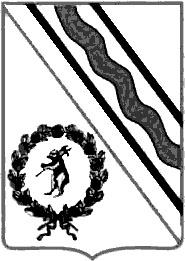 Муниципальный СоветТутаевского муниципального районаРЕШЕНИЕот  21.02.2017  № 170 -гг. Тутаевпринято на заседанииМуниципального СоветаТутаевского муниципального района_____________________________О внесении изменений в решение Муни-ципального Совета Тутаевского муници-пального района от 22.12.2016 №164-г «О бюджете Тутаевского муниципальногорайона на 2017 год и на плановый период 2018-2019 годов»В соответствии с Бюджетным кодексом Российской Федерации, Положением о бюджетном устройстве и бюджетном процессе в Тутаевском муниципальном районе, утвержденным решением Муниципального Совета Тутаевского муниципального района от 28.09.2012 №116-г, Муниципальный Совет Тутаевского муниципального районаРЕШИЛ: 1. Внести в решение Муниципального Совета Тутаевского муници-пального района от 22.12.2016 №164-г «О бюджете Тутаевского муници-пального района на 2017 год и на плановый период 2018-2019 годов»   следующие изменения:пункт 1 изложить в следующей редакции:«1. Утвердить основные характеристики бюджета Тутаевского муниципального района на 2017 год:общий объем доходов бюджета района в сумме 1 721 064 721 рубль, в том числе объем межбюджетных трансфертов, получаемых из других бюджетов бюджетной системы Российской Федерации в сумме 1 567 121 783 рубля; общий объем расходов бюджета района в сумме 1 742 467 028 рублей;  дефицит бюджета района в сумме 21 402 307 рублей.»;пункт 2 изложить в следующей редакции: «2. Утвердить основные характеристики бюджета Тутаевского муниципального района на плановый период 2018-2019 годов:общий объем доходов бюджета района на 2018 год в сумме 1 566 748 053 рубля, в том числе объем межбюджетных трансфертов, получаемых из других бюджетов бюджетной системы Российской Федерации в сумме 1 408 967 053 рубля;общий объем расходов бюджета района на 2018 год в сумме 1 566 748 053 рубля, в том числе условно утвержденные расходы в сумме 13 662 400 рублей;общий объем доходов бюджета района на 2019 год в сумме 1 183 618 107 рублей, в том числе объем межбюджетных трансфертов, получаемых из других бюджетов бюджетной системы Российской Федерации в сумме 1 018 605 107 рублей;общий объем расходов бюджета района на 2019 год в сумме 1 183 618 107 рублей, в том числе условно утвержденные расходы в сумме 14 684 200 рублей.»;пункт 4 изложить в следующей редакции:«4. Утвердить общий объем бюджетных ассигнований, направляемых на исполнение публичных нормативных обязательств:на 2017 год - в сумме 320 944 393 рубля;на 2018 год - в сумме 302 215 613 рублей;на 2019 год - в сумме 302 429 613 рублей.»;пункт 5 изложить в следующей редакции:«5. Утвердить объем бюджетных ассигнований дорожного фонда Тутаевского муниципального района:на 2017 год - в сумме 84 807 545 рублей;на 2018 год - в сумме 77 883 712 рублей;на 2019 год - в сумме 41 912 852 рубля.»;пункт 8 изложить в следующей редакции:«8. Установить верхний предел муниципального долга: по состоянию на  1 января 2018 года – в сумме 46 092 771 рубль, в том числе верхний предел долга по муниципальным гарантиям – в сумме 0  рублей;по состоянию на  1 января 2019 года – в сумме 46 080 205 рублей, в том числе верхний предел долга по муниципальным гарантиям – в сумме 0 рублей;по состоянию на  1 января 2020 года – в сумме 46 077 161 рубль, в том числе верхний предел долга по муниципальным гарантиям – в сумме 0 рублей.»;пункт 9 изложить в следующей редакции:«9. Установить предельный объем муниципальных заимствований:на 2017 год – в сумме 34 298 161 рубль;на 2018 год – в сумме 25 240 000 рублей;на 2019 год – в сумме 26 081 000 рублей.»;1.7. абзацы первый, второй, третий и четвертый пункта 18 изложить в следующей редакции:«18. Утвердить общий объем субсидий бюджетам поселений Тутаевского муниципального района:-на 2017 год в сумме 22 267 953 рубля;-на 2018 год в сумме 15 700 000 рублей;-на 2019 год в сумме 15 000 000 рублей.;1.8. абзацы первый и второй пункта 20 изложить в следующей редакции:         «20. Утвердить общий объем иных межбюджетных трансфертов бюджетам поселений Тутаевского муниципального района:- на 2017 год – в сумме 1 363 000 рублей.»; 1.9. приложения  1,2,3,4,5,6,7,8,12,13,14,15,18,22 изложить соответственно в редакции приложений 1,2,3,4,5,6,7,8,9,10,11,12,13,14                                  к настоящему решению.2. Опубликовать настоящее решение в Тутаевской массовой муниципальной газете «Берега».3. Контроль за исполнением настоящего решения возложить на пос- тоянную комиссию Муниципального Совета по бюджету, финансам и налоговой политике (Манокина Е.В.).4. Настоящее решение вступает в силу со дня его подписания.Председатель Муниципального СоветаТутаевского муниципального района                          В.А.КудричевВременно исполняющий полномочия Главы Тутаевского муниципального района                                                                            Д.Р.Юнусов     заместитель директора департамента финансовадминистрации ТМР (исполнитель) 2-14-32           Соколова Надежда Вениаминовна    ___________ _________                                                                                                            подпись           датасогласованоглавный специалист-юрисконсультдепартамента финансовадминистрации ТМР                           М.В.Ленский                          ___________ __________                                                                                                                     подпись             датазаместитель Главы АдминистрацииТМР по финансовым вопросам – директор департамента финансов       М.К.Новикова                     __________ ____________                                                                                                                   подпись         датаначальник юридического отделаадминистративно-правовогоуправления Администрации ТМР       В.В.Коннов                        ___________ ____________                                                                                                                  подпись            датауправляющий делами Администрации ТМР                       С.В.Балясникова                 ___________ _____________                                                                                                                 подпись              дата03-001-мсЭлектронная копия сдана                                                             __________     _____________                                                                                                                подпись             датаспециальные отметкирассылкаМуниципальный Советдепартамент финансовМУ ИЦ «Берега»